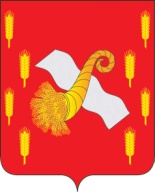                                                Российская Федерация                                          ОРЛОВСКАЯ   ОБЛАСТЬКонтрольно-счётная палата Новодеревеньковского района303620 п. Хомутово, пл.Ленина,1                                                                            тел.2-13-15       ЗАКЛЮЧЕНИЕ по итогам финансово-экономической экспертизы проекта муниципальной программы« Развитие  отрасли культуры Новодеревеньковского района Орловской области  на 2016 год».п. Хомутово                                                                                                      30 марта  2016 г.  В соответствии с п. 2 ст. 9 Федерального закона РФ от 07.02.2011  № 6-ФЗ «Об общих принципах организации и деятельности контрольно-счетных органов субъектов Российской Федерации и муниципальных образований»,  с Порядком разработки, утверждения и реализации муниципальных программ Новодеревеньковского района, утверждённым постановлением администрацией Новодеревеньковского района от 04.06.2015г. №160, на основании п.7 гл.7 Положения о Контрольно-счетной палате Новодеревеньковского района, утвержденного решением Новодеревеньковского района от 25.10.2011 № 5/6-РС, Контрольно-счётной палатой проведена экспертиза проекта муниципальной программы «Развитие отрасли культуры Новодеревеньковского района Орловской области на 2016год».Проект программы «Развитие отрасли культуры Новодеревеньковского района Орловской области на 2016год» представлен  в Контрольно-счётную палату для согласования отделом по экономике  администрации Новодеревеньковского района письмом от 25.03.2016г. от 02-04/459.Экспертиза проекта Программы проведена на основании  представленных документов:- проект  программы «Развитие  отрасли культуры  Новодеревеньковского района  на 2016 год»;К проекту  Программы не представлены:- проект постановления администрации Новодеревеньковского района   «Об утверждении муниципальной программы «Развитие отрасли культуры Новодеревеньковского района Орловской области на 2016год»,- расчёт средств, отражающий обоснование объёмов финансирования Программы.В ходе экспертизы представленной Программы установлено:  1.Разработчиком представленного на экспертизу проекта Программы  является Администрация Новодеревеньковского района. 2. Согласно проекта Программы, ответственным исполнителем  является администрация Новодеревеньковского района, исполнителем Программы является отдел культуры и архивного дела  администрации  Новодеревеньковского района.  3. Срок реализации Программы 2016год.4. Общий объем средств, предусмотренный на реализацию Программы планируется в размере 430,0 тыс. рублей, в том числе:областной бюджет – 300,0 тыс. рублей;районный бюджет – 130,0 тыс. рублей.5. Задачами Программы являются:- выполнение противоаварийных и реставрационных работ на объектах культурного наследия,- сохранение объектов культурного наследия,- создание, распространение и освоение культурных ценностей, предоставление культурных благ населению, культурная деятельность во всех формах и видах,-развитие народного творчества художественной самодеятельности на территории района,- содействие в реализации населением района своих прав на свободу творчества, культурную деятельность, удовлетворение духовных, информационных и культурных потребностей, приобщение к ценностям отечественной и мировой культуры, библиотечного обслуживания. Пополнение обеспечения сохранности библиотечных и музейных фондов,- нормативное правовое, организационно- методическое и информационно-техническое обеспечение деятельности учреждений культуры, расположенных в сельской местности, направление на адаптацию к современным социально-экономическим условиям.Рассмотрев представленный проект Программы, Контрольно - счётная палата отмечает следующее       1. Проект Программы представлен с  нарушением сроков, установленных  постановлением администрации Новодеревеньковского района от 29 мая 2014г. № 181 « Об утверждении Порядка разработки, утверждения и реализации муниципальных программ Новодеревеньковского  района», т.е. муниципальные программы на очередной финансовый год утверждаются в срок до 1 ноября текущего финансового года.        2. Дополнить  паспорт Программы  разделом «Основание  для разработки муниципальной программы», раздел «Исполнители муниципальной программы» заменить на     «Соисполнители муниципальной программы» и  указать структурные подразделения администрации Новодеревеньковского района, являющиеся основными исполнителями муниципальной программы.        4. Установлена недостаточная степень взаимосвязи целевых индикаторов с целями и задачами проекта Программы. Цели и задачи, указанные в разделе 4,5 Программы  носят  достаточно объёмный характер, и их достижение не может оцениваться только исходя из того целевого индикатора, который определён проектом Программы.5.Муниципальная программа  не соответствует  Перечню муниципальных программ, утвержденным распоряжением администрации Новодеревеньковского района от 24.06.2015 № 178.6. В разделе «Ожидаемые результаты реализации муниципальной Программы»  ожидаемые результаты не указаны  в количественном или  долевом выражении.7.   Объём  бюджетных средств запланированных в Проекте МП « Развитие отрасли культуры Новодеревеньковского района Орловской области на 2016год» не соответствует решению районного Совета народных депутатов от 24 декабря 2015г. № 38/1-РС «О районном бюджете на 2016год»,  в связи с этим  финансово-экономическая экспертиза проекта Программы в полном объёме не осуществлена.Заключение По результатам рассмотрения  представленного  Проекта муниципальной программы «Развитие отрасли культуры Новодеревеньковского района на 2016 год» Контрольно-счётная палата согласовывает данный проект   с учётом доработки  и устранения указанных замечаний.ПредседательКСП Новодеревеньковского района                                          И.Н. Бондарева